ארבעת הפרקים שבהם העולם נדוןבְּאַרְבָּעָה פְרָקִים הָעוֹלָם נִדּוֹן: בַּפֶּסַח עַל הַתְּבוּאָה, בָּעֲצֶרֶת עַל פֵּרוֹת הָאִילָן, בְּרֹאשׁ הַשָּׁנָה כָּל בָּאֵי הָעוֹלָם עוֹבְרִין לְפָנָיו כִּבְנֵי מָרוֹן, שֶׁנֶּאֱמַר: "הַיּוֹצֵר יַחַד לִבָּם, הַמֵּבִין אֶל כָּל מַעֲשֵׂהֶם" (תהילים לג, טו). וּבֶחָג נִדּוֹנִין עַל הַמָּיִם.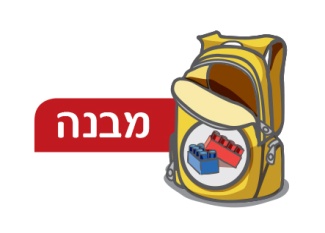 משימהצבעו את המשנה לפי ההוראות:הכותרת – באדוםשמות המועדים – בירוקהדברים שעליהם נידונים - בכחולאיזה מועד כתוב בצורה שונה במשנה? את מה שכתוב עליו סמנו בצבע כתום.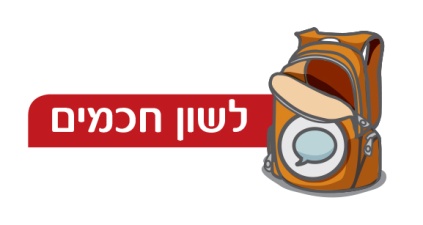 א. לפניכם כמה משפטים. בחרו את המשפט שבו המילה פרק מתאימה למשמעותה במשנה:# רות סיימה לקרוא את הפרק בספר.# דניאל החלים מדלקת פרקים.# שירה הקדישה למשימה פרק זמן נכבד.# המשנה שאנחנו לומדים נמצאת במסכת ראש השנה פרק א משנה ב.ב. "בְּאַרְבָּעָה פְרָקִים הָעוֹלָם נִדּוֹן" פירושו (הקיפו את התשובה הנכונה):# העולם נשפט בארבע דרכים שונות.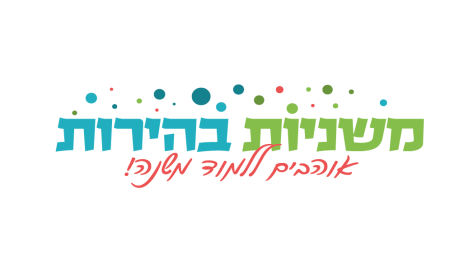 # העולם צריך להמתין לארבעה זמנים שונים בשנה.# העולם נשפט בארבעה זמנים שונים בשנה.# העולם מתחלק לארבעה חלקים שונים וכל חלק נשפט בנפרד.